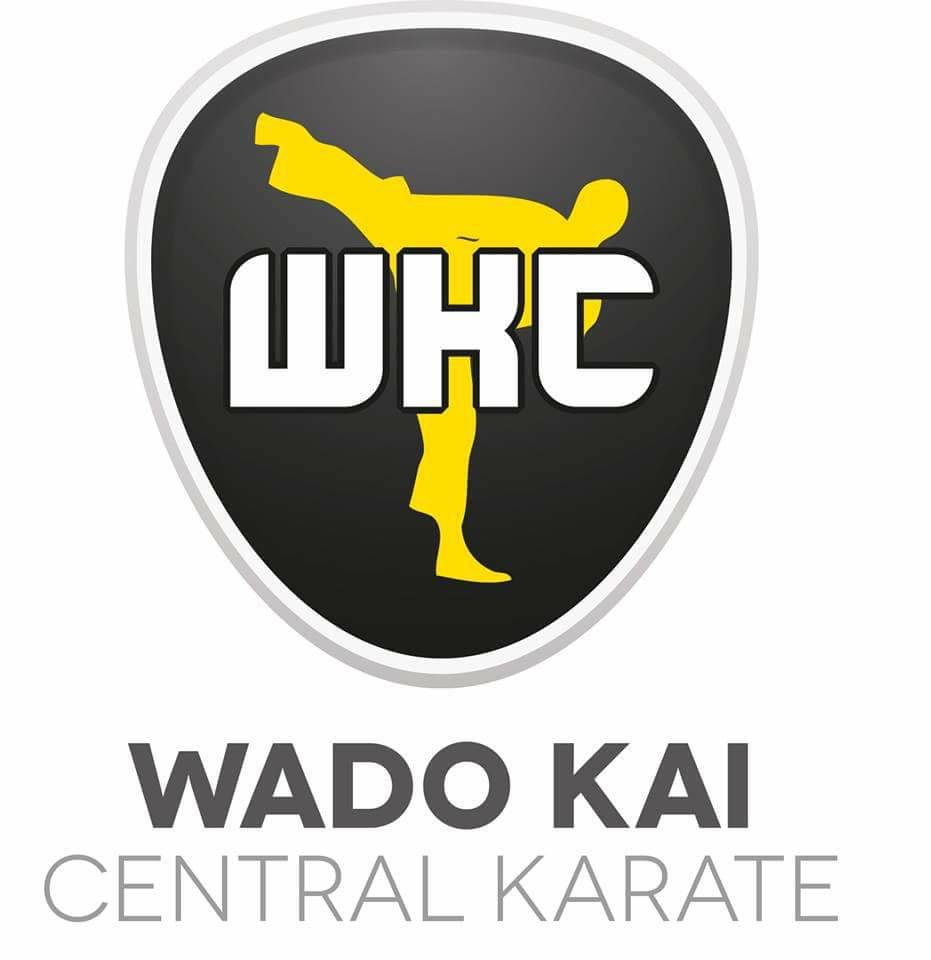 Kumite, Kickmaster & ASN Kickmaster ChampionshipsNovice – Experienced Category to suit all levelsSunday 29th April 2018Blackburn Community CentreAsh Grove,EH47 7EWEvent Organiser: Kirsten Bonar wkckarate@yahoo.co.uk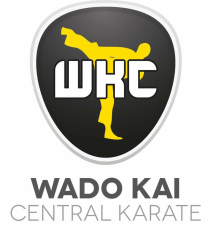 Dear Instructor,I would like to invite you to the first WKC kumite open for novice to experienced students. WKC have put together this competition to allow our grassroots students to compete in a competition alongside other students of the same ability. The categories are not based on grade and coaches should not be entering junior graded students in to the novice category if they are not new to competition.  I hope that this competition is way to introduce competition to your students out with your club or association. We hope this is the first step to your students being introduced to the competition circuit. If you have any question please just get in touch. Yours in KarateKirsten BonarKirsten BonarEvent OrganiserThe organiser has the right to move or disqualify any student who they believe is not in the correct category for their experience or ability.  The competition will be held on Sunday 29th April 2018 in Blackburn Community Centre, Ash Grove, EH47 7EWExperience LevelsCategories have been split into experience levels.Novice is for students who has never been to competition or only been to one or two. It is important that these categories are for our grassroots students starting out. Experienced is for students who has participated in competition regular, attend other opens and SKGB events. The organiser has the right to move or disqualify any student who they believe is not in the correct category for their experience or ability.  Registration of entries:It is the responsibility of coaches to ensure that all competitors are registered and are in the correct categories. Entries will only be accepted via your coach/association and not from individuals. Should certain categories fail to meet an acceptable number of entries, or indeed an excess of entries, the event team reserve the right to alter/merge these categories to maintain the integrity of the competition. Coaches:To coach at this event you must hold an SKGB tatami pass. This can be either the red association level or blue National level. Coach passes must be displayed at all times. The coach must present their coaches pass to the table official prior to the bout starting. Entry Fees:Competitors: £12.00 per Kumite & £12 per KumiteSpectators fees: Adults £5.00 Children £3.00 (Under 13 years of age)Late Entry – Administration fee will applyStart TimesThe event will start 10.00am prompt with staggered start times through the day. Start time are approximate. It is difficult to establish an exact start time as it is dependent on how busy the categories are. We appreciate your patience through the day. Should the event run ahead of schedule category start times may be brought forward. Competitor check-in will be carried out prior to each category starting.Kumite EquipmentThe following equipment is compulsory for all: Hands Mitts Belts Gum Shield Body protector [compulsory for 14 years and above] Female chest protector [compulsory for 14 years and above, this is worn as well as the body protector.The equipment below is advisable:Shin pads and foot protectors Kumite RulesKumite for U14 years: Bout duration: 1.30 minutes WKF rules but no contact will be allowed to the head, face or neck with either the hands or feet Any contact however slight, will be penalized Kumite for 14 years and above:Will be held under WKF rules. WKF rules will be strictly applied in all categories for 14 years and above. Medals:There will be Medals awarded for 1st, 2nd and 3rd equal.  Medals will be awarded to all competitors.Top Club AwardWe will award the club with the most podium places throughout the day the top club awardGold – 3 pointsSilver – 2 pointsBronze – 1 pointPhotographs If you don’t wish your child's photo to be taken at all or put online please indicate on the entry form and inform the event organiser: wkckarate@yahoo.co.ukYours in KarateKirsten BonarInstructors – Please return the instructors entry form to:Kirsten Bonar by 5pm – Thursday 26th April E-mail: wkckarate@yahoo.co.ukAssisted Support Needs (ASN)KickmasterTwo practice rounds will be done first. Each competitor will simultaneously attack their respective strike tower for 25 seconds. The competitor who demonstrates the most skilful & powerful vigorous kick or hand techniques with Impact, will be declared the winner, judged as in a Kata event with 3 flags. That Competitor will go through to the next round.Medals will be awarded for 1st, 2nd and joint 3rd place winners.All competitors will receive a participation medal.Novice is for students who has never been to competition or only been to one or two. It is important that these categories are for our beginner students starting out.  It is not based on grade experience level only. Experienced is for students who has participated in competition regular, attend other competitions and SKGB events.The organiser has the right to move or disqualify any student who they believe is not in the correct category for their experience or ability.  KickmasterKumiteUnder 14’sOver 14’sAthlete Entry Return FormPlease return to your club instructor with your entry fee.Club Entry FormClub: ____________________________________Instructor:_________________________PhotographyThe entry form has consent for photographs to be taken. If any of your parents have indicated they do not wish to have their child photograph taken please list their name and category below or tick the box below.All Parents have consented to their child being photographed: All Parents have understood the risk associated with a contact sport: CategoryCategory DescriptionGradeCheck in TimeApprox StartKM1ASN Kick Master 5 - 15 years old MixedAll9.30am10.00amCategoryCategory DescriptionExperienceExperienceCheck in TimeApprox StartK16 years and underAllAll11.00am11.30amK27 – 9 yearsNoviceNovice11.45am12.15pmK310 – 13 yearsNoviceNovice1.00pm1.45pmK47 – 9 yearsExperienced12.00pm12.00pm12.30pmK510 – 13 yearsExperienced1.00pm1.00pm1.45pmCategoryCategory DescriptionGradeCheck in TimeApprox Start1Under 3ft 9" MixedAll9.30am10.00am2Under 4ft BoysAll9.30am10.00am3Under 4ft GirlsAll10.00am10.30am4Under 4ft 5” BoysNovice10.30am11.15am5Under 4ft 5” GirlsNovice10.30am11.15am6Under 4ft 5” BoysExperienced11.00am11.45am7Under 4ft 5” GirlsExperienced11.00am11.45am8Under 4ft 10” BoysNovice11.45am12.30pm9Under 4ft 10” GirlsNovice11.45am12.30pm10Under 4ft 10” BoysExperienced12.15pm1.00pm11Under 4ft 10” GirlsExperienced12.15pm1.00pm12Under 5ft 2” BoysAll1.15pm2.00pm13Under 5ft 2” GirlsAll1.15pm2.00pm14Over 5ft 2" BoysAll1.15pm2.00pm15Over 5ft 2” GirlsAll1.15pm2.00pmCategoryCategory DescriptionGradeCheck in TimeApprox StartACadet Males 14 -15  -60kgAll10.00am10.45amBCadet Males 14 -15 +60kgAll10.00am10.45amCCadet Females 14 -15 -54kgAll10.45am11.30amDCadet Females 14 -15 +54kgAll10.45am11.30amEMales 16 - 17 Open WeightAll11.30am12.15pmFFemales 16 -17 Open Weight All11.30am12.15pmCompetitor Information Competitor Information Full Name:Club:Contact Number:Instructor:Kickmaster Category Code:Kumite Category Code:Over 14’s please add weight this will allow us to split the category as per WKF weight if possibleWeight:                   kgOver 14’s please add weight this will allow us to split the category as per WKF weight if possibleWeight:                   kgExperience LevelExperience LevelInexperienced:Experienced:Photograph: Please sign relevant box below if under 16Photograph: Please sign relevant box below if under 16I agree to my Child’s photograph to be taken:I do not wish for my child photograph to be taken:DisclaimerWe at all times try to promote a safe environment; however karate is martial art which is a contact sport and injury may occur participating in competition. 						I agree to my child taking part and understand the risks associated with a contact sport and physical activity									Parents Signature:_________________________________	Date:____________________________			DisclaimerWe at all times try to promote a safe environment; however karate is martial art which is a contact sport and injury may occur participating in competition. 						I agree to my child taking part and understand the risks associated with a contact sport and physical activity									Parents Signature:_________________________________	Date:____________________________			NameCategoryName CategoryTotal£NameCategoryNameCategory